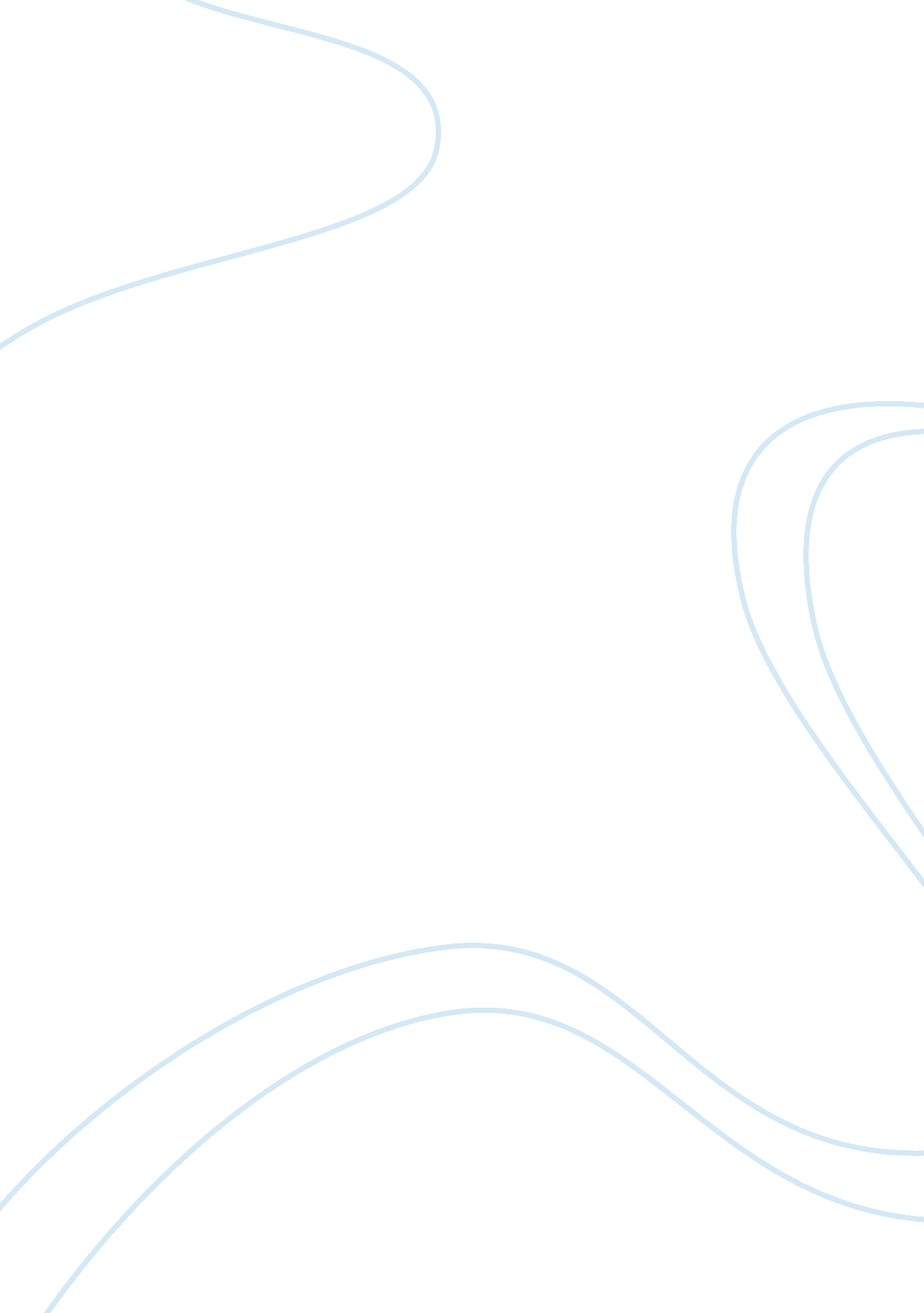 Lance armstrong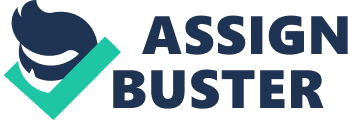 For a period of 1 2 years, Lance Armstrong lied about doping to the entire world. In the process he selfishly ruined multiple live. A man who would ruin lives and Ile Just to ride a bike Is truly selfish. Because the drugs that Lance Armstrong used and lied about can enhance his performance, and are banned, he should get his medals taken away. Lance Armstrong has been racing since he was 19 years old and has gone to win 7 tour de France titles. He founded the Livestrong charity which helps out cancer patients. Lance Armstrong was accused of doping during all of his races. He sued those who accused him of doping and ruined their reputations and even lives In the process. He later on confessed to his doping after appearing on the Oprah Winfrey show. He also admitted that he has been lying about it for 12 years. Because Armstrong cheated, he does not deserve his medals. In the article by Ashling O'Conner " I'm the fall guy: Armstrong puts a historical spin on hischeating" Armstrong tries to Justify his actions. It is un-sportsmen like to try to justify cheating and lying the way he did. He obviously has norespectfor the sport and others. In nother article titled " Lance Armstrong tried to donate around $250, 000 to USADA" Brent Schrotenboer mentions Armstrong's attempt at a bribe. Someone who tries to bribe like that has something to hide. Armstrong knows what he did was wrong and is willing to do anything to cover it up. Even if it means ruining lives in the process. Armstrong ruined so many people's lives during all of this. In the article " admission' Just another Lance ploy" Greg couch explains how Armstrong ruined people's lives. Armstrong demonstrated how selfish he is by suing all those Innocent people for all that they have. He Is selfish and should have his medals taken away from him as a token for the lives he has ruined. In another article by Liz Clarke " Armstrong confesses to doping" it gives examples of Armstrong threatening people if they told about his doping. This is just more evidence the Armstrong is generally not a good person. It does not matter If he had to dope In order to win. If he needs performance enhancers to win a race, then he shouldn't be racing at all. Just because everybody Is doping doesn't make It okay. It should make him feel better knowing that he can beat a bunch of people that need drugs to do better. And the drugs that Armstrong used can badly harm your body after a while. Lance Armstrong admitted to doping and using performance enhancing drugs. Because he did not win any of his races in hiscareerby his own abilities, he should have his medals and titles taken away from him. So what everybody Is doping. So what he wouldnt win If he dldnt. Because he thinks that he needs to dope In order to win a race, and he does, his medals should be taken away from him and given to the next person who did not test positive for banned drugs. Lance Armstrong By Agentbilly3 For a period of 12 years, Lance Armstrong lied about doping to the entire world. In the process he selfishly ruined multiple live. A man who would ruin lives and lie Just to ride a bike is truly selfish. Because the drugs that Lance Armstrong used and lied those who accused him of doping and ruined their reputations and even lives in the Armstrong tries to Justify his actions. It is un-sportsmen like to try to Justify cheating Brent Schrotenboer mentions Armstrongs attempt at a bribe. Someone who tries to " admission' Just another Lance ploy' Greg couch explains how Armstrong ruined people's lives. Armstrong demonstrated how selfish he is by suing all those innocent eople for all that they have. He is selfish and should have his medals taken away they told about his doping. This is Just more evidence the Armstrong is generally not It does not matter if he had to dope in order to win. If he needs performance enhancers to win a race, then he shouldn't be racing at all. Just because everybody is doping doesn't make it okay. It should make him feel better knowing that he can beat have his medals and titles taken away from him. So what everybody is doping. So what he wouldn't win if he didn't. 